SAJTÓKÖZLEMÉNY2021. szeptember 15.CÍM: Ötödik alkalommal rendezik meg a TEDxLibertyBridgeWomen konferenciátLEAD: 2021 sem múlhat el a hazai TEDxWomen konferencia, a TEDxLibertyBridgeWomen nélkül. Az előadói line-up már teljes, sőt, az első közös előadói találkozóra is sor került. Szeptember második felében kezdetét veszi a felkészülési folyamat, ahol szakavatott coachok támogatják azokat a művészeket, tudósokat, civileket, gondolkodókat, akik idén elfogadták a kihívást, és 2021. december 2-án kiállnak a közönség elé, arra a bizonyos piros szőnyegreA munkahelyi offline és online találkozók között félúton, a fürdőben a tükör előtt, a koncert után, amikor elszivárog a tömeg, a gyerekre várva az iskola bejáratánál vagy éjszaka, amikor nem világít más, csak a monitor éles fénye: sosem vagyunk egyedül. A bizonytalanság beférkőzött a bőrünk alá, és nagyon úgy fest, kezdjük megszokni. Persze mindenki a maga módján barátkozik vele. Van, akinek úgy a legjobb, ha hajt tovább, mert elege van az egy helyben toporgásból és a „majd valahogy lesz"-ekből. Ezért meg sem áll, maximum egy kicsit lassít, az még belefér. Vagy?... Mások egyszerűen visszavonulót fújnak, megadják az idejét és a terét a bizonytalanságnak is, hiszen nincs mit tenni, mint megélni, hogy most csupa kérdőjel az élet.Aki lép, aki nemA konferencia idei szlogenjét a fenti helyzetekhez hasonló megélések, ez a kettősség, a sokszor kilátástalanságba fulladó, máskor pedig merész tettekre sarkalló bizonytalanság inspirálta. Az idei konferencián többek között arra is keressük a választ, hogy ki-ki milyen megoldással rukkol elő és hogyan éli meg/át ezt a változékony, sokszor tétova időszakot. Ki az, aki lép, és ki az, aki nem?Fontos gondolatok, emberi üzenetek 2021. szeptember 9-én, az előadók megismerkedhettek egymással és a felkészítő coachokkal, ezzel kezdetét vette a majd három hónapos folyamat, ami során kialakulnak az előadások, azaz a kezdeti gondolatok összeállnak egy kerek TED-beszéddé. A csapat, mint minden évben, idén is színes, sportriporter, szabadúszó színész, emberi jogi szakértő, író, matematikus, klímatudós és katolikus teológus  is szerepel az előadók listáján. A tavalyi, online térbe kényszerült konferencia után, idén is hibrid eseményt terveznek a szervezők, az élő helyszín ezúttal is a Katona József Színház lesz. A kezdeményezés mellé álltak és a rendezvény partnereiként jelennek meg olyan hazai és multinacionális vállalatok, melyek társadalmi felelősséget vállalnak a sokszínűség és a nők esélyegyenlősége iránt. A hazai TEDxWomen esemény résztvevői egy olyan világméretű közösség részesei lehetnek, melynek tagjai elkötelezettek a pozitív változás iránt: innovatív gondolkodók, akik katalizálják az elképzeléseket a cselekvés irányába. További információ: Mészégető Marcsi PR, sajtókapcsolatok06 30/2750566tedxlibertybridgewomen@gmail.com  meszegeto.maria@gmail.com
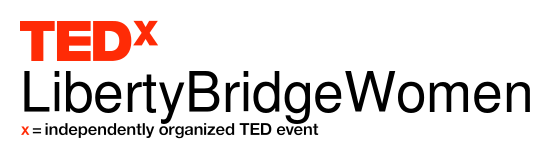 www.tedxlibertybridgewomen.comwww.facebook.com/tedxlibertybridgewomen